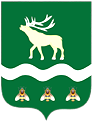 Российская Федерация Приморский крайДУМА ЯКОВЛЕВСКОГО МУНИЦИПАЛЬНОГО ОКРУГАПРИМОРСКОГО КРАЯРЕШЕНИЕ25 июня  2024 года                      с. Яковлевка                               № 356 - НПАО Положении о реализации правотворческой инициативы граждан в Яковлевском муниципальном округеВ целях обеспечения права граждан Российской Федерации на участие в осуществлении местного самоуправления, в соответствии со статьей 26 Федерального закона от 6 октября 2003 года № 131-ФЗ «Об общих принципах организации местного самоуправления в Российской Федерации», статьей 16 Устава Яковлевского муниципального округа Дума Яковлевского муниципального округаРЕШИЛА:1. Утвердить Положение о реализации правотворческой инициативы граждан в Яковлевском муниципальном округе (прилагается).2. Признать утратившими силу:1) решение Думы Яковлевского муниципального района от 15.03.2005  № 55 «О Положении «О правотворческой инициативе граждан  Яковлевского муниципального района»;2) решение Думы Яковлевского муниципального района от 30.09.2008 № 136-НПА  «О внесении изменений в статью 3 Положения  о правотворческой инициативе граждан Яковлевского муниципального района».3. Настоящее решение вступает в силу после его официального опубликования.  4. Опубликовать настоящее решение в газете «Сельский труженик» и разместить на официальном сайте Яковлевского муниципального округа в информационно-телекоммуникационной сети «Интернет».Председатель Думы Яковлевскогомуниципального округа                                                              Е.А. ЖивотягинГлава Яковлевскогомуниципального округа                                                               А.А. КоренчукПриложениеУТВЕРЖДЕНО
решением Думы Яковлевскогомуниципального округаот 25.06.2024 № 356 - НПАПоложениео реализации правотворческой инициативы граждан в Яковлевском муниципальном округе1. Общие положения1.1. Настоящее Положение разработано в соответствии с Федеральным законом от 06.10.2023 № 131-ФЗ «Об общих принципах организации местного самоуправления в Российской Федерации», Уставом Яковлевского муниципального округа и определяет порядок реализации правотворческой инициативы граждан в Яковлевском муниципальном округе (далее – правотворческая инициатива), в том числе круг муниципальных правовых актов, проекты которых могут быть внесены в порядке реализации правотворческой инициативы, требования к указанным проектам, порядок выдвижения правотворческой инициативы гражданами, а также требования к порядку рассмотрения проектов муниципальных правовых актов, внесенных в порядке реализации правотворческой инициативы, органами местного самоуправления Яковлевского муниципального округа (далее – Яковлевский округ, орган местного самоуправления).1.2. В порядке реализации правотворческой инициативы могут быть внесены проекты нормативных правовых актов Яковлевского округа по вопросам местного значения Яковлевского округа (далее – муниципальные правовые акты), предусматривающие: 1) установление правового регулирования по вопросам, не урегулированным муниципальными правовыми актами;2) внесение изменений в Устав Яковлевского округа, иные муниципальные правовые акты;3) отмену муниципальных правовых актов (за исключением Устава Яковлевского округа), признание утратившими силу отдельных положений Устава Яковлевского округа и (или) иных муниципальных правовых актов.1.3. В порядке реализации правотворческой инициативы могут быть внесены проекты:1) решений Думы Яковлевского муниципального округа (далее – Дума округа);2) постановлений или распоряжений главы Яковлевского муниципального округа (далее – глава округа);3) постановлений или распоряжений Администрации Яковлевского муниципального округа (далее – Администрация округа).1.4. Не могут быть внесены в порядке реализации правотворческой инициативы проекты муниципальных правовых актов:1) по вопросам отмены муниципального правового акта, признания утратившими силу его  отдельных положений, внесения изменений в муниципальный правовой акт, если:а) соответствующий муниципальный правовой акт был принят на местном референдуме и не истек срок, предусмотренный пунктом 6 статьи 73 Федерального закона от 12 июня 2002 года № 67-ФЗ «Об основных гарантиях избирательных прав и права на участие в референдуме граждан Российской Федерации», если иное не установлено муниципальным правовым актом, принятым на местном референдуме;б) соответствующий муниципальный правовой акт принят в целях реализации правового акта, принятого на местном референдуме, и не истек срок, предусмотренный пунктом 6 статьи 73 Федерального закона от 12 июня 2002 года № 67-ФЗ «Об основных гарантиях избирательных прав и права на участие в референдуме граждан Российской Федерации», если иное не установлено муниципальным правовым актом, принятым на местном референдуме;2) по вопросам утверждения местного бюджета, внесения в него изменений;3) по вопросам установления, введения в действие, изменения и отмены местных налогов и (или) сборов, порядка исполнения обязанностей по их уплате.1.5. Содержание проекта муниципального правового акта, вносимого в порядке правотворческой инициативы:1) должно соответствовать правотворческой компетенции органа местного самоуправления, которым вносится проект муниципального правового акта;2) не должно противоречить Конституции Российской Федерации, федеральным законам, иным федеральным нормативным правовым актам, Уставу Приморского края, законам Приморского края, иным нормативным правовым актам Приморского края, Уставу Яковлевского округа.1.6. Проект муниципального правового акта, вносимый в порядке правотворческой инициативы, должен соответствовать основным правилам юридической техники нормативных правовых актов (быть изложен в официально-деловом стиле, иметь нормативное содержание, не допускать множественного толкования его положений, не иметь внутренних противоречий).1.7. Помимо положений, выражающих основное содержание проекта муниципального правового акта, вносимого в порядке правотворческой инициативы, в указанном проекте наличие исчерпывающего перечня иных изменений, вносимых в муниципальные правовые акты, не обязательно.2. Порядок выдвижения правотворческой инициативы2.1. С правотворческой инициативой может выступить инициативная группа жителей Яковлевского округа, обладающих активным избирательным правом (далее – инициативная группа).2.2. Численность инициативной группы, необходимая для выдвижения правотворческой инициативы, должна составлять не менее 20 человек, но не может превышать 3 процента от числа жителей Яковлевского муниципального округа, обладающих избирательным правом. 2.3. Граждане участвуют в деятельности инициативной группы на основе добровольного волеизъявления. Не допускается участие граждан в деятельности инициативной группы за вознаграждение. Расходы, связанные с участием в деятельности инициативной группы, несут ее члены.2.4. Создание инициативной группы производится на собрании, в котором принимает участие не менее 20 человек, из которых формируется инициативная группа.2.5. Инициативная группа считается созданной с момента принятия решения о ее создании большинством голосов граждан, принимавших участие в собрании, предусмотренном пунктом 2.4 настоящего Положения (далее – собрание).Инициативная группа осуществляет свою деятельность до окончания рассмотрения внесенного ею проекта муниципального правового акта соответствующим органом местного самоуправления.2.6. Решение о создании инициативной группы оформляется протоколом на бумажном носителе, в котором указываются следующие сведения:1) дата, время и место проведения собрания;2) повестка собрания;3) решения, принятые по вопросам повестки собрания, и результаты голосований по ним;4) количество присутствующих;5) фамилию, имя, отчество (последнее – при наличии) лица, избранного председателем инициативной группы с его добровольного согласия;6) количество членов инициативной группы (не более 5 человек), уполномоченных представлять инициативную группу совместно с председателем инициативной группы;7) вид и наименование проекта муниципального правового акта, вносимого на рассмотрение соответствующего органа местного самоуправления в порядке правотворческой инициативы.2.7. Протокол, содержащий решение о создании инициативной группы, подписывается председателем инициативной группы.2.8. К протоколу, содержащему решение о создании инициативной группы, прилагается список участников собрания, проголосовавших за решение о создании инициативной группы, и поддерживающих соответствующую правотворческую инициативу (далее – список членов инициативной группы), который оформляется на бумажном носителе в соответствии с приложением к настоящему Положению и заполняется в соответствии с пунктами 2.9, 2.10 настоящего Положения.Список членов инициативной группы может быть выполнен на нескольких листах, каждый из которых соответствует требованиям абзаца первого настоящего пункта.2.9. В список членов инициативной группы включаются следующие сведения о гражданине: фамилия, имя, отчество (последнее – при наличии), дата рождения, адрес его регистрации по месту жительства. Гражданин собственноручно расписывается в соответствующей графе списка членов инициативной группы и ставит дату внесения подписи.В графе «Примечание» списка членов инициативной группы напротив фамилии уполномоченных представителей инициативной группы (за исключением председателя инициативной группы) с добровольного согласия гражданина делается пометка «Уполномоченный представитель».При заполнении подписного листа использование карандаша не допускается.2.10. Сбор подписей граждан и последующая обработка полученных персональных данных осуществляются с согласия субъектов персональных данных, полученного в соответствии с требованиями Федерального закона от 27 июля 2006 года № 152-ФЗ «О персональных данных». Гражданин в удостоверение согласия на обработку своих персональных данных проставляет подпись в списке членов инициативной группы.2.11. К проекту муниципального правового акта, вносимого в порядке реализации правотворческой инициативы, прилагаются следующие дополнительные материалы:1) пояснительная записка к проекту муниципального правового акта, которая должна содержать правовые основания принятия предлагаемого муниципального правового акта, обоснование необходимости его принятия, его цели и основные положения, предложения о разработке муниципальных правовых актов, принятие которых необходимо для реализации предлагаемого муниципального правового акта;2) финансово-экономическое обоснование (в случае внесения проекта муниципального правового акта, реализация которого потребует дополнительных материальных и (или) иных затрат за счет местного бюджета);3) справочные материалы (информация, расчет, статистические сведения и другие аналогичные сведения) по усмотрению членов инициативной группы.2.12. Инициативная группа направляет в соответствующий орган местного самоуправления следующий комплект документов:1) сопроводительное письмо на имя руководителя органа местного самоуправления на бумажном носителе, подписанное председателем или иным уполномоченным представителем (иными уполномоченными представителями) инициативной группы, содержащее указание на реализацию гражданами правотворческой инициативы, а также контактные данные председателя инициативной группы и иных уполномоченных представителей инициативной группы в целях обеспечения оперативной связи с ними (номера телефонов, адреса электронной почты);2) подлинные экземпляры протокола, содержащего решение о создании инициативной группы, а также список членов инициативной группы, оформленные в соответствии с требованиями пунктов 2.6 – 2.10 настоящего Положения;3) проект муниципального правового акта с дополнительными материалами к нему, предусмотренными пунктом 2.11 настоящего Положения, на бумажном носителе и на машиночитаемом носителе (в форматах .doc, .docx, .rtf или .odt).3. Требования к порядку рассмотрения
проектов муниципальных правовых актов, внесенных
в порядке реализации правотворческой инициативы3.1. Днем внесения проекта муниципального правового акта в порядке реализации правотворческой инициативы считается день регистрации поступления комплекта документов, предусмотренного пунктом 2.12 настоящего Положения, в соответствующий орган местного самоуправления.3.2. Проект муниципального правового акта, внесенный в порядке реализации правотворческой инициативы в соответствии с настоящим Положением, подлежит обязательному рассмотрению органом местного самоуправления, к компетенции которого относится принятие соответствующего акта, в течение трех месяцев со дня его внесения.3.3. Проект муниципального правового акта, внесенный в порядке реализации правотворческой инициативы, не подлежит рассмотрению, если правотворческая инициатива выдвинута с нарушением настоящего Положения.В этом случае уполномоченным представителям инициативной группы в сроки, установленные законодательством для рассмотрения обращений граждан, соответствующим органом местного самоуправления направляется информация об отказе в рассмотрении проекта муниципального правового акта, внесенного в порядке правотворческой инициативы, с указанием причин отказа.3.4. Не позднее чем за 3 рабочих дня до даты рассмотрения проекта муниципального правового акта соответствующий орган местного самоуправления по телефону и по электронной почте, указанным уполномоченными представителями инициативной группы, уведомляет уполномоченных представителей инициативной группы о дате и времени рассмотрения представленного инициативной группой проекта муниципального правового акта.3.5. При рассмотрении проекта муниципального правового акта уполномоченным представителям инициативной группы обеспечивается возможность непосредственного участия. Уполномоченные представители инициативной группы имеют право доклада или содоклада по рассматриваемому проекту муниципального правового акта, им предоставляется возможность давать свои пояснения, замечания и предложения.3.6. В случае если принятие муниципального правового акта, проект которого внесен в порядке реализации правотворческой инициативы, относится к компетенции Думы округа, указанный проект рассматривается на открытом заседании Думы округа с участием уполномоченных представителей инициативной группы в соответствии с регламентом Думы.В иных случаях правотворческая инициатива рассматривается на личном приеме уполномоченных представителей инициативной группы руководителем соответствующего органа местного самоуправления.3.7. По результатам рассмотрения проекта муниципального правового акта, внесенного в порядке реализации правотворческой инициативы, принимается одно из следующих решений:1) о принятии муниципального правового акта в представленном виде;2) о принятии муниципального правового акта с изменениями, если эти изменения не меняют существенно представленный проект;3) об отклонении проекта муниципального правового акта.3.8. Основаниями для отклонения проекта муниципального правового акта, внесенного в порядке реализации правотворческой инициативы, являются следующие основания:1) принятие предложенного проекта муниципального правового акта выходит за пределы компетенции соответствующего органа местного самоуправления либо содержит правовое регулирование отношений, не относящихся к вопросам местного значения;2) предложенный проект муниципального правового акта противоречит Конституции Российской Федерации, федеральным законам, иным федеральным нормативным правовым актам, Уставу Приморского края, законам Приморского края, иным нормативным правовым актам Приморского края, Уставу Яковлевского округа; 3) в предложенном проекте муниципального правового акта содержатся ограничения или отмена общепризнанных прав и свобод человека и гражданина, конституционных гарантий реализации таких прав и свобод;4) муниципальный правовой акт, регулирующий тождественные правоотношения, принят и введен в действие ранее;5) проект муниципального правового акта внесен по вопросам, установленным пунктом 1.4 настоящего Положения;6) орган местного самоуправления, в компетенцию которого входит рассмотрение предложенного проекта муниципального правового акта, считает принятие указанного проекта нецелесообразным, влекущим ухудшение, либо не влекущим улучшения условий жизни населения Яковлевского округа, правового регулирования правоотношений, либо влекущим неопределенные правовые последствия.3.9. Мотивированное решение, принятое по результатам рассмотрения проекта муниципального правового акта, внесенного в порядке реализации правотворческой инициативы, в течение 10 дней со дня указанного рассмотрения доводится официально в письменной форме соответствующим органом местного самоуправления до сведения уполномоченных представителей инициативной группы.Приложениек  Положению о реализации правотворческой инициативы граждан в Яковлевском муниципальном округеСПИСОК ЧЛЕНОВ ИНИЦИАТИВНОЙ ГРУППЫ ГРАЖДАН
ПО ВНЕСЕНИЮ ПРОЕКТА МУНИЦИПАЛЬНОГО ПРАВОВОГО
АКТА В ПОРЯДКЕ ПРАВОТВОРЧЕСКОЙ ИНИЦИАТИВЫМы,   нижеподписавшиеся, поддерживаем внесение в порядке реализации правотворческой инициативы граждан проекта_______________________________________________________________________________________________________________(вид и наименование муниципального правового акта)№ п/пФамилия, имя, отчество (последнее – при наличии)Дата рожденияАдрес регистрации по месту жительстваПодпись гражданина о согласии на обработку его персональных данных инициативной группой и органами местного самоуправленияСобственноручная подпись гражданина и дата ее внесенияПримечание12…